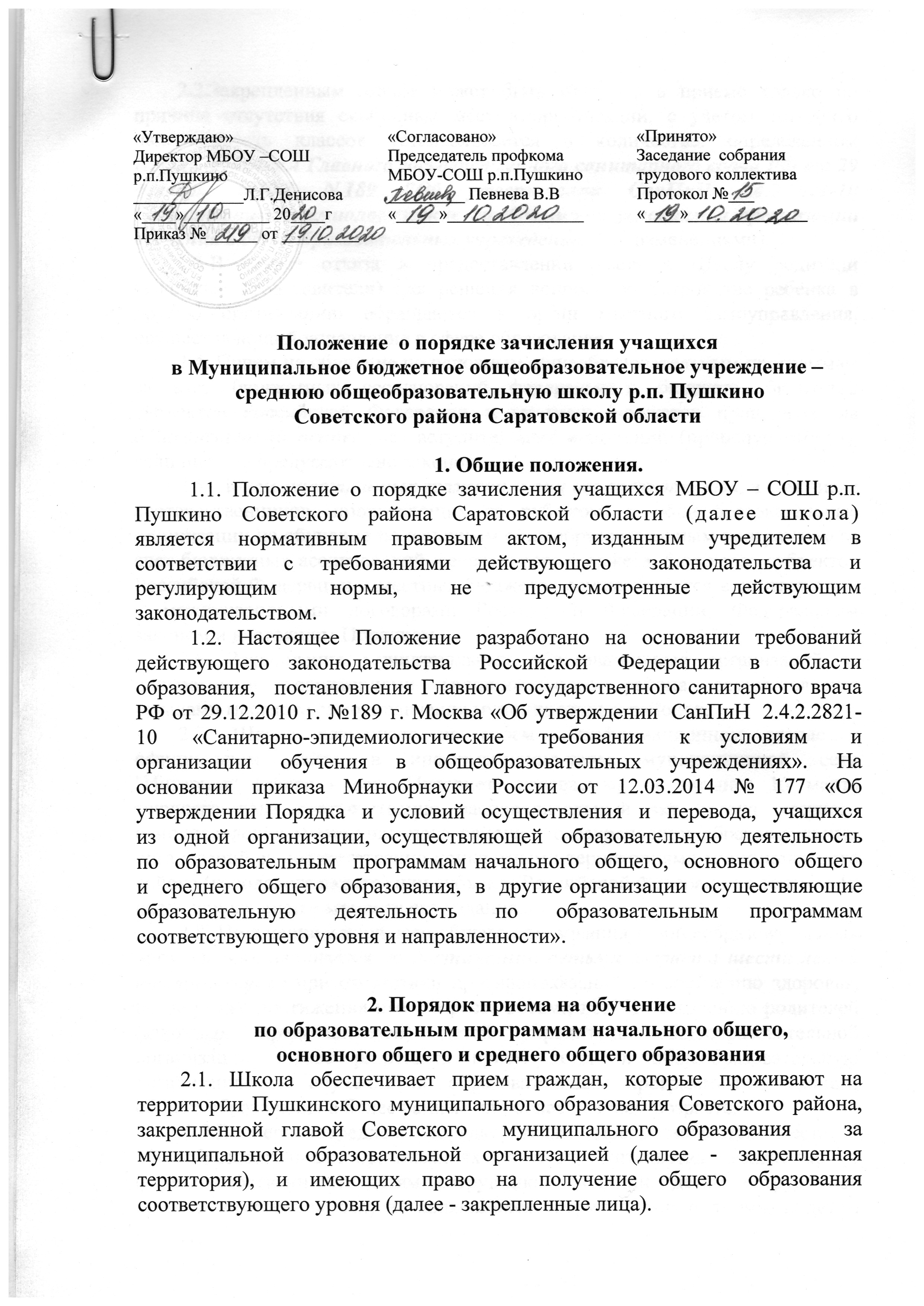 Положение  о порядке зачисления учащихся в Муниципальное бюджетное общеобразовательное учреждение – среднюю общеобразовательную школу р.п. Пушкино Советского района Саратовской области1. Общие положения.1.1. Положение о порядке зачисления учащихся МБОУ – СОШ р.п. Пушкино Советского района Саратовской области (далее школа) является нормативным правовым актом, изданным учредителем в соответствии с требованиями действующего законодательства и регулирующим нормы, не предусмотренные действующим законодательством.1.2. Настоящее Положение разработано на основании требований действующего законодательства Российской Федерации в области образования, постановления Главного государственного санитарного врача РФ от 29.12.2010 г. №189 г. Москва «Об утверждении СанПиН 2.4.2.2821- 10 «Санитарно-эпидемиологические требования к условиям и организации обучения в общеобразовательных учреждениях». На основании приказа Минобрнауки России от 12.03.2014 № 177 «Об утверждении Порядка и условий осуществления и перевода, учащихся из одной организации, осуществляющей образовательную деятельность по образовательным программам начального общего, основного общего и среднего общего образования, в другие организации осуществляющие образовательную деятельность по образовательным программам соответствующего уровня и направленности».2. Порядок приема на обучение по образовательным программам начального общего, основного общего и среднего общего образования2.1. Школа обеспечивает прием граждан, которые проживают на территории Пушкинского муниципального образования Советского района, закрепленной главой Советского  муниципального образования   за муниципальной образовательной организацией (далее - закрепленная территория), и имеющих право на получение общего образования соответствующего уровня (далее - закрепленные лица).2.2.Закрепленным лицам может быть отказано в приеме только по причине отсутствия свободных мест в организации, с учетом того, что наполняемость классов устанавливается в количестве, определенном Постановлением Главного государственного санитарного врача РФ от 29 декабря 2010 г. N 189 "Об утверждении СанПиН 2.4.2.2821-10 "Санитарно-эпидемиологические требования к условиям и организации обучения в общеобразовательных учреждениях" (с изменениями).2.3.В случае отказа в предоставлении места в Школу родители (законные представители) для решения вопроса об устройстве ребенка в другую организацию обращаются в орган местного самоуправления, осуществляющий управление в сфере образования.2.4. Прием на обучение по основным общеобразовательным программам за счет бюджетных ассигнований федерального бюджета, бюджетов субъектов Российской Федерации и местных бюджетов проводится на общедоступной основе, без вступительных испытаний (процедур отбора), если иное не предусмотрено законом.2.5. Прием иностранных граждан и лиц без гражданства, в том числе соотечественников, проживающих за рубежом, в общеобразовательные организации на обучение по основным общеобразовательным программам за счет бюджетных ассигнований федерального бюджета, бюджетов субъектов Российской Федерации и местных бюджетов осуществляется в соответствии с международными договорами Российской Федерации, Федеральным законом и настоящим Порядком.2.6. Закрепление муниципальных образовательных организаций за конкретными территориями муниципального района осуществляется органами местного самоуправления муниципальных районов.2.7. Школа размещает на своем  информационном стенде и официальном сайте в информационно-телекоммуникационной сети "Интернет" (далее - сеть Интернет) издаваемый не позднее 15 марта текущего года соответственно распорядительный акт органа местного самоуправления муниципального района   о закреплении образовательных организаций за соответственно конкретными территориями муниципального района (городского округа) или субъекта Российской Федерации в течение 10 календарных дней с момента его издания.2.8. Получение начального общего образования в общеобразовательных организациях начинается по достижении детьми возраста шести лет и шести месяцев при отсутствии противопоказаний по состоянию здоровья, но не позже достижения ими возраста восьми лет. По заявлению родителей (законных представителей) детей учредитель общеобразовательной организации вправе разрешить прием детей в общеобразовательную организацию на обучение по образовательным программам начального общего образования в более раннем или более позднем возрасте. 2.9.В первоочередном порядке также предоставляются места в общеобразовательных организациях по месту жительства независимо от формы собственности детям сотрудников полиции, детям сотрудников органов внутренних дел, не являющихся сотрудниками полиции, и детям сотрудников некоторых федеральных органов исполнительной власти, в соответствии с законодательством.2.10. Прием на обучение в общеобразовательную организацию проводится на принципах равных условий приема для всех поступающих, за исключением лиц, которым в соответствии с Федеральным законом предоставлены особые права (преимущества) при приеме на обучение.2.11. Проживающие в одной семье и имеющие общее место жительства дети имеют право преимущественного приема на обучение по образовательным программам начального общего образования в государственные образовательные организации субъектов Российской Федерации и муниципальные образовательные организации, в которых обучаются их братья и (или) сестры.2.12. Дети с ограниченными возможностями здоровья принимаются на обучение по адаптированной образовательной программе начального общего, основного общего и среднего общего образования (далее - адаптированная образовательная программа) только с согласия их родителей (законных представителей) и на основании рекомендаций психолого-медико-педагогической комиссии.Поступающие с ограниченными возможностями здоровья, достигшие возраста восемнадцати лет, принимаются на обучение по адаптированной образовательной программе только с согласия самих поступающих.2.13. Прием в общеобразовательную организацию осуществляется в течение всего учебного года при наличии свободных мест.2.14. Школа с целью проведения организованного приема детей в первый класс размещает на своем информационном стенде и официальном сайте в сети Интернет информацию:- о количестве мест в первых классах не позднее 10 календарных дней с момента издания распорядительного акта, указанного в пункте 6 Порядка;- о наличии свободных мест в первых классах для приема детей, не проживающих на закрепленной территории, не позднее 5 июля текущего года.2.15. Прием заявлений о приеме на обучение в первый класс для детей, указанных в пунктах 2.9, 2.10 и 2.11 Порядка, а также проживающих на закрепленной территории, начинается 1 апреля текущего года и завершается 30 июня текущего года.Руководитель общеобразовательной организации издает распорядительный акт о приеме на обучение детей, указанных в абзаце первом настоящего пункта, в течение 3 рабочих дней после завершения приема заявлений о приеме на обучение в первый класс.Для детей, не проживающих на закрепленной территории, прием заявлений о приеме на обучение в первый класс начинается 6 июля текущего года до момента заполнения свободных мест, но не позднее 5 сентября текущего года.Государственные образовательные организации субъекта Российской Федерации и муниципальные образовательные организации, закончившие прием в первый класс всех детей, указанных в пунктах 2.9, 2.10 и 2.11 Порядка, а также проживающих на закрепленной территории, осуществляют прием детей, не проживающих на закрепленной территории, ранее 6 июля текущего года.2.16. При приеме на обучение, Школа, осуществляющая образовательную деятельность по образовательным программам начального общего, основного общего и среднего общего образования, обязана ознакомить поступающего и (или) его родителей (законных представителей) со своим уставом, с лицензией на осуществление образовательной деятельности, со свидетельством о государственной аккредитации, с общеобразовательными программами и другими документами, регламентирующими организацию и осуществление образовательной деятельности, правами и обязанностями обучающихся. С целью ознакомления родителей (законных представителей) обучающихся с уставом организации, лицензией на осуществление образовательной деятельности, со свидетельством о государственной аккредитации общеобразовательного учреждения, образовательными программами, распорядительным актом органа местного самоуправления муниципального района о закреплении образовательной организации за конкретной территорией муниципального района (далее - распорядительный акт), издаваемым не позднее 1 февраля текущего года и гарантирующим прием всех закрепленных лиц и соблюдение санитарных норм и правил, другими документами, регламентирующими организацию образовательной деятельности, организация размещает копии указанных документов на информационном стенде и в сети «Интернет» на официальном сайте образовательной организации.2.17. Прием на обучение по основным общеобразовательным программам осуществляется по личному заявлению родителя (законного представителя) ребенка или поступающего, реализующего право выбора формы обучения после получения основного общего образования или после достижения восемнадцати лет.2.18. Заявление о приеме на обучение и документы для приема на обучение, указанные в пункте 2.21 Порядка, подаются одним из следующих способов:- лично в общеобразовательную организацию;- через операторов почтовой связи общего пользования заказным письмом с уведомлением о вручении;- в электронной форме (документ на бумажном носителе, преобразованный в электронную форму путем сканирования или фотографирования с обеспечением машиночитаемого распознавания его реквизитов) посредством электронной почты общеобразовательной организации или электронной информационной системы общеобразовательной организации, в том числе с использованием функционала официального сайта общеобразовательной организации в сети Интернет или иным способом с использованием сети Интернет;- с использованием функционала (сервисов) региональных порталов государственных и муниципальных услуг, являющихся государственными информационными системами субъектов Российской Федерации, созданными органами государственной власти субъектов Российской Федерации (при наличии).Школа осуществляет проверку достоверности сведений, указанных в заявлении о приеме на обучение, и соответствия действительности поданных электронных образов документов. При проведении указанной проверки общеобразовательная организация вправе обращаться к соответствующим государственным информационным системам, в государственные (муниципальные) органы и организации.2.19. В заявлении о приеме на обучение родителем (законным представителем) ребенка или поступающим, реализующим право, предусмотренное пунктом 1 части 1 статьи 34 Федерального закона, указываются следующие сведения:- фамилия, имя, отчество (при наличии) ребенка или поступающего;- дата рождения ребенка или поступающего;- адрес места жительства и (или) адрес места пребывания ребенка или поступающего;- фамилия, имя, отчество (при наличии) родителя(ей) (законного(ых) представителя(ей) ребенка;- адрес места жительства и (или) адрес места пребывания родителя(ей) (законного(ых) представителя(ей) ребенка;- адрес(а) электронной почты, номер(а) телефона(ов) (при наличии) родителя(ей) (законного(ых) представителя(ей) ребенка или поступающего;- о наличии права внеочередного, первоочередного или преимущественного приема;- о потребности ребенка или поступающего в обучении по адаптированной образовательной программе и (или) в создании специальных условий для организации обучения и воспитания обучающегося с ограниченными возможностями здоровья в соответствии с заключением психолого-медико-педагогической комиссии (при наличии) или инвалида (ребенка-инвалида) в соответствии с индивидуальной программой реабилитации;- согласие родителя(ей) (законного(ых) представителя(ей) ребенка на обучение ребенка по адаптированной образовательной программе (в случае необходимости обучения ребенка по адаптированной образовательной программе);- согласие поступающего, достигшего возраста восемнадцати лет, на обучение по адаптированной образовательной программе (в случае необходимости обучения указанного поступающего по адаптированной образовательной программе);- язык образования (в случае получения образования на родном языке из числа языков народов Российской Федерации или на иностранном языке);- родной язык из числа языков народов Российской Федерации (в случае реализации права на изучение родного языка из числа языков народов Российской Федерации, в том числе русского языка как родного языка);- факт ознакомления родителя(ей) (законного(ых) представителя(ей) ребенка или поступающего с уставом, с лицензией на осуществление образовательной деятельности, со свидетельством о государственной аккредитации, с общеобразовательными программами и другими документами, регламентирующими организацию и осуществление образовательной деятельности, права и обязанности обучающихся;- согласие родителя(ей) (законного(ых) представителя(ей) ребенка или поступающего на обработку персональных данных.2.20. Образец заявления о приеме на обучение размещается Школой на своем информационном стенде и официальном сайте в сети Интернет.2.21. Для приема родитель(и) (законный(ые) представитель(и) ребенка или поступающий представляют следующие документы:- копию документа, удостоверяющего личность родителя (законного представителя) ребенка или поступающего;- копию свидетельства о рождении ребенка или документа, подтверждающего родство заявителя;- копию документа, подтверждающего установление опеки или попечительства (при необходимости);- копию документа о регистрации ребенка или поступающего по месту жительства или по месту пребывания на закрепленной территории или справку о приеме документов для оформления регистрации по месту жительства (в случае приема на обучение ребенка или поступающего, проживающего на закрепленной территории, или в случае использования права преимущественного приема на обучение по образовательным программам начального общего образования);- справку с места работы родителя(ей) (законного(ых) представителя(ей) ребенка (при наличии права внеочередного или первоочередного приема на обучение);- копию заключения психолого-медико-педагогической комиссии (при наличии).- Медицинскую карту (справку по форме 026/у)При посещении общеобразовательной организации и (или) очном взаимодействии с уполномоченными должностными лицами общеобразовательной организации родитель(и) (законный(ые) представитель(и) ребенка предъявляет(ют) оригиналы документов, указанных в абзацах 2 - 5 настоящего пункта, а поступающий - оригинал документа, удостоверяющего личность поступающего.При приеме на обучение по образовательным программам среднего общего образования представляется аттестат об основном общем образовании, выданный в установленном порядке.Родитель(и) (законный(ые) представитель(и) ребенка, являющегося иностранным гражданином или лицом без гражданства, дополнительно предъявляет(ют) документ, подтверждающий родство заявителя(ей) (или законность представления прав ребенка), и документ, подтверждающий право ребенка на пребывание в Российской Федерации.Иностранные граждане и лица без гражданства все документы представляют на русском языке или вместе с заверенным в установленном порядке переводом на русский язык.2.22. Не допускается требовать представления других документов в качестве основания для приема на обучение по основным общеобразовательным программам.2.23. Родитель(и) (законный(ые) представитель(и) ребенка или поступающий имеют право по своему усмотрению представлять другие документы.2.24. Факт приема заявления о приеме на обучение и перечень документов, представленных родителем(ями) (законным(ыми) представителем(ями) ребенка или поступающим, регистрируются в журнале приема заявлений о приеме на обучение в общеобразовательную организацию. После регистрации заявления о приеме на обучение и перечня документов, представленных родителем(ями) (законным(ыми) представителем(ями) ребенка или поступающим, родителю(ям) (законному(ым) представителю(ям) ребенка или поступающему выдается документ, заверенный подписью должностного лица общеобразовательной организации, ответственного за прием заявлений о приеме на обучение и документов, содержащий индивидуальный номер заявления о приеме на обучение и перечень представленных при приеме на обучение документов.2.25. Школа осуществляет обработку полученных в связи с приемом в общеобразовательную организацию персональных данных поступающих в соответствии с требованиями законодательства Российской Федерации в области персональных данных.2.26. Директор школы издает распорядительный акт о приеме на обучение ребенка или поступающего в течение 5 рабочих дней после приема заявления о приеме на обучение и представленных документов, за исключением случая, предусмотренного пунктом 2.2 Порядка.2.27. На каждого ребенка или поступающего, принятого в общеобразовательную организацию, формируется личное дело, в котором хранятся заявление о приеме на обучение и все представленные родителем(ями) (законным(ыми) представителем(ями) ребенка или поступающим документы (копии документов).2.28. При приеме в первый класс в течение учебного года родители (законные представители) обучающегося дополнительно представляют личное дело обучающегося, выданное организацией, в котором он обучался ранее.2.29. При приеме граждан во второй и последующий классы родители (законные представители) дополнительно к документам, предусмотренным п.2.23. настоящего Положения, представляют:- личное дело обучающегося, выданное образовательной организацией, в которой он обучался ранее,- выписку (табель) текущих отметок по всем предметам, заверенной печатью образовательной организации (при переходе в течение учебного года),- при наличии также может быть предоставлено портфолио, содержащее свидетельства всех достижений учащегося,- Медицинскую карту (справку по форме 026/у), оформленную при поступлении в образовательную организацию, в которой он обучался ранее.2.30. Для удобства родителей (законных представителей) детей Школа устанавливает график приема документов в зависимости от адреса регистрации по месту жительства (пребывания).2.31. Школа   несет ответственность за реализацию права граждан на получение, установленного действующим Федеральным Законом обязательного основного общего образования. Ежегодно проводит подворовой обход, с целью сбора данных о детях в возрасте от 0 до 18 лет, проживающих на территории, закрепленной за Школой. Полученные данные фиксируются в электронный архив подворового обхода и используются при осуществление контроля исполнения Федерального Закона и комплектовании 1 классов.2.32. Родители (законные представители) несовершеннолетних обучающихся имеют право выбирать до завершения получения ребенком основного общего образования с учетом мнения ребенка, а также с учетом рекомендаций психолого-медико-педагогической комиссии (при их наличии) формы получения образования и формы обучения, язык, языки образования, факультативные и элективные учебные предметы, курсы, дисциплины (модули) из перечня, предлагаемого организацией, однако, не могут настаивать на реализации каких-либо образовательных программ, услуг, форм получения образования, не включённых в Устав.2.33.Десятые классы Школы комплектуются из лиц, имеющих аттестат об основном общем образовании, в соответствии с Положением о профильном обучении в муниципальном бюджетном общеобразовательном учреждении средней общеобразовательной школе р.п.Пушкино Советского района Саратовской области. 2.34. Зачисление обучающихся в образовательную организацию для получения среднего общего образования (в 10 класс) оформляется приказом  руководителя не позднее 30 августа текущего года и доводится до сведения родителей (законных представителей).2.35.Для зачисления в 10 класс родители (законные представители) представляют следующие документы:- заявление, установленного образовательной организацией образца, на имя руководителя образовательной организации от родителей (законных представителей);- заявление обучающегося, установленного образовательной организацией  образца;- копии свидетельства о рождении ребенка (при отсутствии паспорта) и паспорта, удостоверяющих его личность;- документы, удостоверяющие личность родителей (законных представителей), для установления личности и права представлять интересы данного ребенка;- Медицинскую карту (справку по форме 026/у),- аттестат об основном общем образовании установленного образца.2.36.Прием обучающихся в 10-11 классы из других образовательных организаций в течение учебного года осуществляется при предоставлении следующих документов:- заявления, установленного образовательной организацией образца, родителей (законных представителей) на имя директора школы;- заявления обучающегося, установленного образовательной организацией образца;- личного дела обучающегося из образовательной организации, в которой ранее обучался ребенок, с годовыми отметками, заверенными печатью (для 11-го класса решение о переводе);- удостоверения личности родителей (законных представителей), для установления личности и права представлять интересы данного ребенка;- свидетельство о рождении ребенка и его копия (при отсутствии паспорта); копия свидетельства заверяется руководителем образовательной организации;- паспорт и его копия (копия паспорта заверяется руководителем образовательной организации);- выписка (табель) текущих отметок по всем предметам, заверенная печатью образовательной организации (при переходе в течение учебного года);- Медицинскую карту (справку по форме 026/у), оформленную при поступлении в образовательную организацию, в которой он обучался ранее,- при наличии обучающиеся также могут предоставить портфолио, содержащее выписку из протокола проверки результатов ОГЭ или ГВЭ по предметам, а также свидетельства всех достижений выпускника.2.37.Документы иностранных граждан и лиц без гражданства должны иметь перевод на русский язык, заверенный нотариусом.2.38.При непродолжительном нахождении семьи и самого ребенка на закрепленной за муниципальной образовательной организацией территории, возможен временный приём в школу. Условие временного приёма оговаривается при поступлении ребенка в школу, закрепляются приказом  руководителя образовательной  организации.2.39.Документы, представленные родителями (законными представителями) детей, регистрируются в журнале приема заявлений. После регистрации заявления родителям (законным представителям) детей выдается расписка в получении документов, содержащая информацию о регистрационном номере заявления о приеме ребенка в образовательную организацию, о перечне представленных документов. Расписка заверяется подписью и печатью образовательной организации.2.40.Приказы образовательной организации о приеме детей на обучение размещаются на информационном стенде в день их издания.Контактные телефоны  родителей (законных представителей):Мать_________________________________________Отец_________________________________________Законные представители:______________________________Контактные телефоны родителей (законных представителей):Мать_______________________________________________Отец_______________________________________________Законные представители:___________________________________________________Преподавание на русском языке как на родном языкеС Уставом МБОУ СОШ р.п.Пушкино, лицензией на осуществление образовательной деятельности, со свидетельством о государственной аккредитации  общеобразовательного учреждения, регламентирующими организацию образовательной деятельности в образовательной организации, Положением о правилах обработки персональных данных обучающихся ознакомлен(а).С Уставом  МБОУ СОШ р.п.Пушкино согласен (на), обязуюсь выполнять.С обработкой моих персональных данных в порядке, установленном законодательствомРоссийской Федерации, согласен(а).К заявлению  прилагаются:1. Аттестат об общем образовании.2. Ксерокопия паспорта.3. Заявление родителей.«Утверждаю»Директор МБОУ –СОШ р.п.Пушкино_____________Л.Г.Денисова«____»__________ 20____гПриказ №______ от _________«Согласовано»Председатель профкомаМБОУ-СОШ р.п.Пушкино_________ Певнева В.В«_____»________________«Принято»Заседание  собрания  трудового коллективаПротокол №___«____»______________ Директору муниципального бюджетного общеобразовательного Директору муниципального бюджетного общеобразовательного Директору муниципального бюджетного общеобразовательного Директору муниципального бюджетного общеобразовательного Директору муниципального бюджетного общеобразовательного Директору муниципального бюджетного общеобразовательного Директору муниципального бюджетного общеобразовательного Директору муниципального бюджетного общеобразовательного Директору муниципального бюджетного общеобразовательного Директору муниципального бюджетного общеобразовательного Директору муниципального бюджетного общеобразовательного Директору муниципального бюджетного общеобразовательного Директору муниципального бюджетного общеобразовательного Директору муниципального бюджетного общеобразовательногоучреждения средней общеобразовательной школы р.п.Пушкино Советского района Саратовской областиучреждения средней общеобразовательной школы р.п.Пушкино Советского района Саратовской областиучреждения средней общеобразовательной школы р.п.Пушкино Советского района Саратовской областиучреждения средней общеобразовательной школы р.п.Пушкино Советского района Саратовской областиучреждения средней общеобразовательной школы р.п.Пушкино Советского района Саратовской областиучреждения средней общеобразовательной школы р.п.Пушкино Советского района Саратовской областиучреждения средней общеобразовательной школы р.п.Пушкино Советского района Саратовской областиучреждения средней общеобразовательной школы р.п.Пушкино Советского района Саратовской областиучреждения средней общеобразовательной школы р.п.Пушкино Советского района Саратовской областиучреждения средней общеобразовательной школы р.п.Пушкино Советского района Саратовской областиучреждения средней общеобразовательной школы р.п.Пушкино Советского района Саратовской областиучреждения средней общеобразовательной школы р.п.Пушкино Советского района Саратовской областиучреждения средней общеобразовательной школы р.п.Пушкино Советского района Саратовской областиФ.И.О.  директораФ.И.О.  директораФ.И.О.  директораФ.И.О.  директораФ.И.О.  директораФ.И.О.  директораФ.И.О.  директораФ.И.О.  директораФ.И.О.  директораФ. И. О родителя (законного представителя) олностьюФ. И. О родителя (законного представителя) олностьюФ. И. О родителя (законного представителя) олностьюФ. И. О родителя (законного представителя) олностьюФ. И. О родителя (законного представителя) олностьюФ. И. О родителя (законного представителя) олностьюадрес места жительстваадрес места жительстваадрес места жительстваадрес места жительстваадрес места жительстваадрес места жительстваадрес места жительстваадрес места жительстваадрес места жительстваадрес места жительстваадрес места жительства                                                                           З А Я В Л Е Н И Е                                                                           З А Я В Л Е Н И Е                                                                           З А Я В Л Е Н И Е                                                                           З А Я В Л Е Н И Е                                                                           З А Я В Л Е Н И Е                                                                           З А Я В Л Е Н И Е                                                                           З А Я В Л Е Н И Е                                                                           З А Я В Л Е Н И Е                                                                           З А Я В Л Е Н И Е                                                                           З А Я В Л Е Н И Е                                                                           З А Я В Л Е Н И Е                                                                           З А Я В Л Е Н И Е                                                                           З А Я В Л Е Н И Е                                                                           З А Я В Л Е Н И Е                                                                           З А Я В Л Е Н И ЕПрошу принять/зачислить моего ребенка:Прошу принять/зачислить моего ребенка:Прошу принять/зачислить моего ребенка:Прошу принять/зачислить моего ребенка:Прошу принять/зачислить моего ребенка:Прошу принять/зачислить моего ребенка:Прошу принять/зачислить моего ребенка:Прошу принять/зачислить моего ребенка:Прошу принять/зачислить моего ребенка:Прошу принять/зачислить моего ребенка:Прошу принять/зачислить моего ребенка:Прошу принять/зачислить моего ребенка:Ф.И.О. поступающего полностьюФ.И.О. поступающего полностьюФ.И.О. поступающего полностьюФ.И.О. поступающего полностьюФ.И.О. поступающего полностьюФ.И.О. поступающего полностьюФ.И.О. поступающего полностьюФ.И.О. поступающего полностьюФ.И.О. поступающего полностьюФ.И.О. поступающего полностьюФ.И.О. поступающего полностьюФ.И.О. поступающего полностьюФ.И.О. поступающего полностьюФ.И.О. поступающего полностьюФ.И.О. поступающего полностьюдата рождения:дата рождения:дата рождения:дата рождения:дата рождения:место рождения:место рождения:место рождения:место рождения:проживающего (ую)адрес места жительства адрес места жительства адрес места жительства адрес места жительства адрес места жительства адрес места жительства адрес места жительства адрес места жительства адрес места жительства адрес места жительства адрес места жительства адрес места жительства адрес места жительства адрес места жительства адрес места жительства в          1         класс р.п.Пушкино Советского района Саратовской областив          1         класс р.п.Пушкино Советского района Саратовской областив          1         класс р.п.Пушкино Советского района Саратовской областив          1         класс р.п.Пушкино Советского района Саратовской областив          1         класс р.п.Пушкино Советского района Саратовской областив          1         класс р.п.Пушкино Советского района Саратовской областив          1         класс р.п.Пушкино Советского района Саратовской областив          1         класс р.п.Пушкино Советского района Саратовской областив          1         класс р.п.Пушкино Советского района Саратовской областив          1         класс р.п.Пушкино Советского района Саратовской областив          1         класс р.п.Пушкино Советского района Саратовской областив          1         класс р.п.Пушкино Советского района Саратовской областив          1         класс р.п.Пушкино Советского района Саратовской областив          1         класс р.п.Пушкино Советского района Саратовской областив          1         класс р.п.Пушкино Советского района Саратовской областив          1         класс р.п.Пушкино Советского района Саратовской областив          1         класс р.п.Пушкино Советского района Саратовской областив          1         класс р.п.Пушкино Советского района Саратовской областив          1         класс р.п.Пушкино Советского района Саратовской областиПреподавание на русском языке как на родном языкеПреподавание на русском языке как на родном языкеПреподавание на русском языке как на родном языкеПреподавание на русском языке как на родном языкеПреподавание на русском языке как на родном языкеПреподавание на русском языке как на родном языкеПреподавание на русском языке как на родном языкеПреподавание на русском языке как на родном языкеПреподавание на русском языке как на родном языкеПреподавание на русском языке как на родном языкеПреподавание на русском языке как на родном языкеПреподавание на русском языке как на родном языкеПреподавание на русском языке как на родном языкеПреподавание на русском языке как на родном языкеПреподавание на русском языке как на родном языкеС Уставом МБОУ СОШ р.п.Пушкино, лицензией на осуществление образовательной деятельности, со свидетельством о государственной аккредитации общеобразовательного учреждения, регламентирующими организацию образовательной деятельности  в образовательной организации, Положением о правилах обработки персональных данных обучающихся, ознакомлен(а).С Уставом  МБОУ СОШ р.п.Пушкино согласен (на), обязуюсь выполнять.С обработкой моих персональных данных и персональных данных моего ребенка,____________________С Уставом МБОУ СОШ р.п.Пушкино, лицензией на осуществление образовательной деятельности, со свидетельством о государственной аккредитации общеобразовательного учреждения, регламентирующими организацию образовательной деятельности  в образовательной организации, Положением о правилах обработки персональных данных обучающихся, ознакомлен(а).С Уставом  МБОУ СОШ р.п.Пушкино согласен (на), обязуюсь выполнять.С обработкой моих персональных данных и персональных данных моего ребенка,____________________С Уставом МБОУ СОШ р.п.Пушкино, лицензией на осуществление образовательной деятельности, со свидетельством о государственной аккредитации общеобразовательного учреждения, регламентирующими организацию образовательной деятельности  в образовательной организации, Положением о правилах обработки персональных данных обучающихся, ознакомлен(а).С Уставом  МБОУ СОШ р.п.Пушкино согласен (на), обязуюсь выполнять.С обработкой моих персональных данных и персональных данных моего ребенка,____________________С Уставом МБОУ СОШ р.п.Пушкино, лицензией на осуществление образовательной деятельности, со свидетельством о государственной аккредитации общеобразовательного учреждения, регламентирующими организацию образовательной деятельности  в образовательной организации, Положением о правилах обработки персональных данных обучающихся, ознакомлен(а).С Уставом  МБОУ СОШ р.п.Пушкино согласен (на), обязуюсь выполнять.С обработкой моих персональных данных и персональных данных моего ребенка,____________________С Уставом МБОУ СОШ р.п.Пушкино, лицензией на осуществление образовательной деятельности, со свидетельством о государственной аккредитации общеобразовательного учреждения, регламентирующими организацию образовательной деятельности  в образовательной организации, Положением о правилах обработки персональных данных обучающихся, ознакомлен(а).С Уставом  МБОУ СОШ р.п.Пушкино согласен (на), обязуюсь выполнять.С обработкой моих персональных данных и персональных данных моего ребенка,____________________С Уставом МБОУ СОШ р.п.Пушкино, лицензией на осуществление образовательной деятельности, со свидетельством о государственной аккредитации общеобразовательного учреждения, регламентирующими организацию образовательной деятельности  в образовательной организации, Положением о правилах обработки персональных данных обучающихся, ознакомлен(а).С Уставом  МБОУ СОШ р.п.Пушкино согласен (на), обязуюсь выполнять.С обработкой моих персональных данных и персональных данных моего ребенка,____________________С Уставом МБОУ СОШ р.п.Пушкино, лицензией на осуществление образовательной деятельности, со свидетельством о государственной аккредитации общеобразовательного учреждения, регламентирующими организацию образовательной деятельности  в образовательной организации, Положением о правилах обработки персональных данных обучающихся, ознакомлен(а).С Уставом  МБОУ СОШ р.п.Пушкино согласен (на), обязуюсь выполнять.С обработкой моих персональных данных и персональных данных моего ребенка,____________________С Уставом МБОУ СОШ р.п.Пушкино, лицензией на осуществление образовательной деятельности, со свидетельством о государственной аккредитации общеобразовательного учреждения, регламентирующими организацию образовательной деятельности  в образовательной организации, Положением о правилах обработки персональных данных обучающихся, ознакомлен(а).С Уставом  МБОУ СОШ р.п.Пушкино согласен (на), обязуюсь выполнять.С обработкой моих персональных данных и персональных данных моего ребенка,____________________С Уставом МБОУ СОШ р.п.Пушкино, лицензией на осуществление образовательной деятельности, со свидетельством о государственной аккредитации общеобразовательного учреждения, регламентирующими организацию образовательной деятельности  в образовательной организации, Положением о правилах обработки персональных данных обучающихся, ознакомлен(а).С Уставом  МБОУ СОШ р.п.Пушкино согласен (на), обязуюсь выполнять.С обработкой моих персональных данных и персональных данных моего ребенка,____________________С Уставом МБОУ СОШ р.п.Пушкино, лицензией на осуществление образовательной деятельности, со свидетельством о государственной аккредитации общеобразовательного учреждения, регламентирующими организацию образовательной деятельности  в образовательной организации, Положением о правилах обработки персональных данных обучающихся, ознакомлен(а).С Уставом  МБОУ СОШ р.п.Пушкино согласен (на), обязуюсь выполнять.С обработкой моих персональных данных и персональных данных моего ребенка,____________________С Уставом МБОУ СОШ р.п.Пушкино, лицензией на осуществление образовательной деятельности, со свидетельством о государственной аккредитации общеобразовательного учреждения, регламентирующими организацию образовательной деятельности  в образовательной организации, Положением о правилах обработки персональных данных обучающихся, ознакомлен(а).С Уставом  МБОУ СОШ р.п.Пушкино согласен (на), обязуюсь выполнять.С обработкой моих персональных данных и персональных данных моего ребенка,____________________С Уставом МБОУ СОШ р.п.Пушкино, лицензией на осуществление образовательной деятельности, со свидетельством о государственной аккредитации общеобразовательного учреждения, регламентирующими организацию образовательной деятельности  в образовательной организации, Положением о правилах обработки персональных данных обучающихся, ознакомлен(а).С Уставом  МБОУ СОШ р.п.Пушкино согласен (на), обязуюсь выполнять.С обработкой моих персональных данных и персональных данных моего ребенка,____________________С Уставом МБОУ СОШ р.п.Пушкино, лицензией на осуществление образовательной деятельности, со свидетельством о государственной аккредитации общеобразовательного учреждения, регламентирующими организацию образовательной деятельности  в образовательной организации, Положением о правилах обработки персональных данных обучающихся, ознакомлен(а).С Уставом  МБОУ СОШ р.п.Пушкино согласен (на), обязуюсь выполнять.С обработкой моих персональных данных и персональных данных моего ребенка,____________________С Уставом МБОУ СОШ р.п.Пушкино, лицензией на осуществление образовательной деятельности, со свидетельством о государственной аккредитации общеобразовательного учреждения, регламентирующими организацию образовательной деятельности  в образовательной организации, Положением о правилах обработки персональных данных обучающихся, ознакомлен(а).С Уставом  МБОУ СОШ р.п.Пушкино согласен (на), обязуюсь выполнять.С обработкой моих персональных данных и персональных данных моего ребенка,____________________С Уставом МБОУ СОШ р.п.Пушкино, лицензией на осуществление образовательной деятельности, со свидетельством о государственной аккредитации общеобразовательного учреждения, регламентирующими организацию образовательной деятельности  в образовательной организации, Положением о правилах обработки персональных данных обучающихся, ознакомлен(а).С Уставом  МБОУ СОШ р.п.Пушкино согласен (на), обязуюсь выполнять.С обработкой моих персональных данных и персональных данных моего ребенка,______________________________________________________________,в порядке, установленном законодательством Российской Федерации, __________________________________________,в порядке, установленном законодательством Российской Федерации, __________________________________________,в порядке, установленном законодательством Российской Федерации, __________________________________________,в порядке, установленном законодательством Российской Федерации, __________________________________________,в порядке, установленном законодательством Российской Федерации, __________________________________________,в порядке, установленном законодательством Российской Федерации, __________________________________________,в порядке, установленном законодательством Российской Федерации, __________________________________________,в порядке, установленном законодательством Российской Федерации, __________________________________________,в порядке, установленном законодательством Российской Федерации, __________________________________________,в порядке, установленном законодательством Российской Федерации, __________________________________________,в порядке, установленном законодательством Российской Федерации, __________________________________________,в порядке, установленном законодательством Российской Федерации, __________________________________________,в порядке, установленном законодательством Российской Федерации, __________________________________________,в порядке, установленном законодательством Российской Федерации, __________________________________________,в порядке, установленном законодательством Российской Федерации, __________________________________________,в порядке, установленном законодательством Российской Федерации, __________________________________________,в порядке, установленном законодательством Российской Федерации, согласен(а).Ф.И.О.           _____________________________________________________________________________________согласен(а).Ф.И.О.           _____________________________________________________________________________________согласен(а).Ф.И.О.           _____________________________________________________________________________________согласен(а).Ф.И.О.           _____________________________________________________________________________________согласен(а).Ф.И.О.           _____________________________________________________________________________________согласен(а).Ф.И.О.           _____________________________________________________________________________________согласен(а).Ф.И.О.           _____________________________________________________________________________________согласен(а).Ф.И.О.           _____________________________________________________________________________________согласен(а).Ф.И.О.           _____________________________________________________________________________________согласен(а).Ф.И.О.           _____________________________________________________________________________________согласен(а).Ф.И.О.           _____________________________________________________________________________________согласен(а).Ф.И.О.           _____________________________________________________________________________________согласен(а).Ф.И.О.           _____________________________________________________________________________________согласен(а).Ф.И.О.           _____________________________________________________________________________________согласен(а).Ф.И.О.           _____________________________________________________________________________________согласен(а).Ф.И.О.           _____________________________________________________________________________________согласен(а).Ф.И.О.           _____________________________________________________________________________________согласен(а).Ф.И.О.           _____________________________________________________________________________________"____" __________"____" __________"____" __________"____" __________"____" __________20__ г.20__ г.20__ г.20__ г.20__ г.                                      подпись                                      подпись                                      подпись                                      подпись                                      подпись                                                                           З А Я В Л Е Н И Е                                                                           З А Я В Л Е Н И Е                                                                           З А Я В Л Е Н И Е                                                                           З А Я В Л Е Н И Е                                                                           З А Я В Л Е Н И Е                                                                           З А Я В Л Е Н И Е                                                                           З А Я В Л Е Н И Е                                                                           З А Я В Л Е Н И Е                                                                           З А Я В Л Е Н И Е                                                                           З А Я В Л Е Н И Е                                                                           З А Я В Л Е Н И Е           Прошу принять/зачислить моего (мою) сына/дочь:           Прошу принять/зачислить моего (мою) сына/дочь:           Прошу принять/зачислить моего (мою) сына/дочь:           Прошу принять/зачислить моего (мою) сына/дочь:           Прошу принять/зачислить моего (мою) сына/дочь:           Прошу принять/зачислить моего (мою) сына/дочь:           Прошу принять/зачислить моего (мою) сына/дочь:           Прошу принять/зачислить моего (мою) сына/дочь:ФИО поступающего полностьюФИО поступающего полностьюФИО поступающего полностьюФИО поступающего полностьюФИО поступающего полностьюФИО поступающего полностьюФИО поступающего полностьюФИО поступающего полностьюФИО поступающего полностьюФИО поступающего полностьюФИО поступающего полностью           дата рождения:           дата рождения:           дата рождения:           дата рождения:           место рождения:           место рождения:           место рождения:           место рождения:           место рождения:           место рождения:           проживающего(ую)            проживающего(ую)            проживающего(ую)            проживающего(ую)                                                 нужное подчеркнуть: место прописки/проживания/постоянная регистрация/временная регистрация                                                нужное подчеркнуть: место прописки/проживания/постоянная регистрация/временная регистрация                                                нужное подчеркнуть: место прописки/проживания/постоянная регистрация/временная регистрация                                                нужное подчеркнуть: место прописки/проживания/постоянная регистрация/временная регистрация                                                нужное подчеркнуть: место прописки/проживания/постоянная регистрация/временная регистрация                                                нужное подчеркнуть: место прописки/проживания/постоянная регистрация/временная регистрация                                                нужное подчеркнуть: место прописки/проживания/постоянная регистрация/временная регистрация                                                нужное подчеркнуть: место прописки/проживания/постоянная регистрация/временная регистрация                                                нужное подчеркнуть: место прописки/проживания/постоянная регистрация/временная регистрация                                                нужное подчеркнуть: место прописки/проживания/постоянная регистрация/временная регистрация                                                нужное подчеркнуть: место прописки/проживания/постоянная регистрация/временная регистрация           в  10 класс  (профильное/ универсальное)   муниципального бюджетного общеобразовательного            в  10 класс  (профильное/ универсальное)   муниципального бюджетного общеобразовательного            в  10 класс  (профильное/ универсальное)   муниципального бюджетного общеобразовательного            в  10 класс  (профильное/ универсальное)   муниципального бюджетного общеобразовательного            в  10 класс  (профильное/ универсальное)   муниципального бюджетного общеобразовательного            в  10 класс  (профильное/ универсальное)   муниципального бюджетного общеобразовательного            в  10 класс  (профильное/ универсальное)   муниципального бюджетного общеобразовательного            в  10 класс  (профильное/ универсальное)   муниципального бюджетного общеобразовательного            в  10 класс  (профильное/ универсальное)   муниципального бюджетного общеобразовательного            в  10 класс  (профильное/ универсальное)   муниципального бюджетного общеобразовательного учреждения средней общеобразовательной школы р.п.Пушкино Советского района Саратовской области учреждения средней общеобразовательной школы р.п.Пушкино Советского района Саратовской области учреждения средней общеобразовательной школы р.п.Пушкино Советского района Саратовской области учреждения средней общеобразовательной школы р.п.Пушкино Советского района Саратовской области учреждения средней общеобразовательной школы р.п.Пушкино Советского района Саратовской области учреждения средней общеобразовательной школы р.п.Пушкино Советского района Саратовской области учреждения средней общеобразовательной школы р.п.Пушкино Советского района Саратовской области учреждения средней общеобразовательной школы р.п.Пушкино Советского района Саратовской области учреждения средней общеобразовательной школы р.п.Пушкино Советского района Саратовской области Преподавание на русском языке как на родном языке С Уставом МБОУ СОШ р.п.Пушкино, лицензией на осуществление образовательной деятельности, со свидетельством о государственной аккредитации  общеобразовательного учреждения, регламентирующими организациюобразовательной деятельности  в образовательной организации, Положением о правилах обработки  персональных данных обучающихся ознакомлен(а).            С Уставом МБОУ СОШ р.п.Пушкино согласен (на), обязуюсь выполнять.            С обработкой моих персональных данных и персональных данных моего ребенка,_________________________  Преподавание на русском языке как на родном языке С Уставом МБОУ СОШ р.п.Пушкино, лицензией на осуществление образовательной деятельности, со свидетельством о государственной аккредитации  общеобразовательного учреждения, регламентирующими организациюобразовательной деятельности  в образовательной организации, Положением о правилах обработки  персональных данных обучающихся ознакомлен(а).            С Уставом МБОУ СОШ р.п.Пушкино согласен (на), обязуюсь выполнять.            С обработкой моих персональных данных и персональных данных моего ребенка,_________________________  Преподавание на русском языке как на родном языке С Уставом МБОУ СОШ р.п.Пушкино, лицензией на осуществление образовательной деятельности, со свидетельством о государственной аккредитации  общеобразовательного учреждения, регламентирующими организациюобразовательной деятельности  в образовательной организации, Положением о правилах обработки  персональных данных обучающихся ознакомлен(а).            С Уставом МБОУ СОШ р.п.Пушкино согласен (на), обязуюсь выполнять.            С обработкой моих персональных данных и персональных данных моего ребенка,_________________________  Преподавание на русском языке как на родном языке С Уставом МБОУ СОШ р.п.Пушкино, лицензией на осуществление образовательной деятельности, со свидетельством о государственной аккредитации  общеобразовательного учреждения, регламентирующими организациюобразовательной деятельности  в образовательной организации, Положением о правилах обработки  персональных данных обучающихся ознакомлен(а).            С Уставом МБОУ СОШ р.п.Пушкино согласен (на), обязуюсь выполнять.            С обработкой моих персональных данных и персональных данных моего ребенка,_________________________  Преподавание на русском языке как на родном языке С Уставом МБОУ СОШ р.п.Пушкино, лицензией на осуществление образовательной деятельности, со свидетельством о государственной аккредитации  общеобразовательного учреждения, регламентирующими организациюобразовательной деятельности  в образовательной организации, Положением о правилах обработки  персональных данных обучающихся ознакомлен(а).            С Уставом МБОУ СОШ р.п.Пушкино согласен (на), обязуюсь выполнять.            С обработкой моих персональных данных и персональных данных моего ребенка,_________________________  Преподавание на русском языке как на родном языке С Уставом МБОУ СОШ р.п.Пушкино, лицензией на осуществление образовательной деятельности, со свидетельством о государственной аккредитации  общеобразовательного учреждения, регламентирующими организациюобразовательной деятельности  в образовательной организации, Положением о правилах обработки  персональных данных обучающихся ознакомлен(а).            С Уставом МБОУ СОШ р.п.Пушкино согласен (на), обязуюсь выполнять.            С обработкой моих персональных данных и персональных данных моего ребенка,_________________________  Преподавание на русском языке как на родном языке С Уставом МБОУ СОШ р.п.Пушкино, лицензией на осуществление образовательной деятельности, со свидетельством о государственной аккредитации  общеобразовательного учреждения, регламентирующими организациюобразовательной деятельности  в образовательной организации, Положением о правилах обработки  персональных данных обучающихся ознакомлен(а).            С Уставом МБОУ СОШ р.п.Пушкино согласен (на), обязуюсь выполнять.            С обработкой моих персональных данных и персональных данных моего ребенка,_________________________  Преподавание на русском языке как на родном языке С Уставом МБОУ СОШ р.п.Пушкино, лицензией на осуществление образовательной деятельности, со свидетельством о государственной аккредитации  общеобразовательного учреждения, регламентирующими организациюобразовательной деятельности  в образовательной организации, Положением о правилах обработки  персональных данных обучающихся ознакомлен(а).            С Уставом МБОУ СОШ р.п.Пушкино согласен (на), обязуюсь выполнять.            С обработкой моих персональных данных и персональных данных моего ребенка,_________________________  Преподавание на русском языке как на родном языке С Уставом МБОУ СОШ р.п.Пушкино, лицензией на осуществление образовательной деятельности, со свидетельством о государственной аккредитации  общеобразовательного учреждения, регламентирующими организациюобразовательной деятельности  в образовательной организации, Положением о правилах обработки  персональных данных обучающихся ознакомлен(а).            С Уставом МБОУ СОШ р.п.Пушкино согласен (на), обязуюсь выполнять.            С обработкой моих персональных данных и персональных данных моего ребенка,_________________________  Преподавание на русском языке как на родном языке С Уставом МБОУ СОШ р.п.Пушкино, лицензией на осуществление образовательной деятельности, со свидетельством о государственной аккредитации  общеобразовательного учреждения, регламентирующими организациюобразовательной деятельности  в образовательной организации, Положением о правилах обработки  персональных данных обучающихся ознакомлен(а).            С Уставом МБОУ СОШ р.п.Пушкино согласен (на), обязуюсь выполнять.            С обработкой моих персональных данных и персональных данных моего ребенка,_________________________  Преподавание на русском языке как на родном языке С Уставом МБОУ СОШ р.п.Пушкино, лицензией на осуществление образовательной деятельности, со свидетельством о государственной аккредитации  общеобразовательного учреждения, регламентирующими организациюобразовательной деятельности  в образовательной организации, Положением о правилах обработки  персональных данных обучающихся ознакомлен(а).            С Уставом МБОУ СОШ р.п.Пушкино согласен (на), обязуюсь выполнять.            С обработкой моих персональных данных и персональных данных моего ребенка,_________________________  _____________________________________,в порядке, установленном законодательством Российской Федерации, согласен(а)._____________________________________,в порядке, установленном законодательством Российской Федерации, согласен(а)._____________________________________,в порядке, установленном законодательством Российской Федерации, согласен(а)._____________________________________,в порядке, установленном законодательством Российской Федерации, согласен(а)._____________________________________,в порядке, установленном законодательством Российской Федерации, согласен(а)._____________________________________,в порядке, установленном законодательством Российской Федерации, согласен(а)._____________________________________,в порядке, установленном законодательством Российской Федерации, согласен(а)._____________________________________,в порядке, установленном законодательством Российской Федерации, согласен(а)._____________________________________,в порядке, установленном законодательством Российской Федерации, согласен(а).             Ф.И.О.             Ф.И.О.              "____" __________              "____" __________              "____" __________              "____" __________20__ г.20__ г.                                      подпись                                      подпись                                      подпись                                      подпись                                                                           З А Я В Л Е Н И Е                                                                           З А Я В Л Е Н И Е                                                                           З А Я В Л Е Н И Е                                                                           З А Я В Л Е Н И Е                                                                           З А Я В Л Е Н И Е                                                                           З А Я В Л Е Н И Е                                                                           З А Я В Л Е Н И Е                                                                           З А Я В Л Е Н И Е                                                                           З А Я В Л Е Н И Е                                                                           З А Я В Л Е Н И Е                                                                           З А Я В Л Е Н И Е               Прошу принять/зачислить меня:               Прошу принять/зачислить меня:               Прошу принять/зачислить меня:               Прошу принять/зачислить меня:               Прошу принять/зачислить меня:               Прошу принять/зачислить меня:               Прошу принять/зачислить меня:               Прошу принять/зачислить меня:                                                                                                    ФИО поступающего полностью                                                                                                    ФИО поступающего полностью                                                                                                    ФИО поступающего полностью                                                                                                    ФИО поступающего полностью                                                                                                    ФИО поступающего полностью                                                                                                    ФИО поступающего полностью                                                                                                    ФИО поступающего полностью                                                                                                    ФИО поступающего полностью                                                                                                    ФИО поступающего полностью                                                                                                    ФИО поступающего полностью                                                                                                    ФИО поступающего полностью               дата рождения:               дата рождения:               дата рождения:               дата рождения:               место рождения:               место рождения:               место рождения:               место рождения:               место рождения:               место рождения:               проживающего(ую)                проживающего(ую)                проживающего(ую)                проживающего(ую)                                                      нужное подчеркнуть: место прописки/проживания/постоянная регистрация/временная регистрация                                                     нужное подчеркнуть: место прописки/проживания/постоянная регистрация/временная регистрация                                                     нужное подчеркнуть: место прописки/проживания/постоянная регистрация/временная регистрация                                                     нужное подчеркнуть: место прописки/проживания/постоянная регистрация/временная регистрация                                                     нужное подчеркнуть: место прописки/проживания/постоянная регистрация/временная регистрация                                                     нужное подчеркнуть: место прописки/проживания/постоянная регистрация/временная регистрация                                                     нужное подчеркнуть: место прописки/проживания/постоянная регистрация/временная регистрация                                                     нужное подчеркнуть: место прописки/проживания/постоянная регистрация/временная регистрация                                                     нужное подчеркнуть: место прописки/проживания/постоянная регистрация/временная регистрация                                                     нужное подчеркнуть: место прописки/проживания/постоянная регистрация/временная регистрация                                                     нужное подчеркнуть: место прописки/проживания/постоянная регистрация/временная регистрация                 в 10 класс    (профильное/ универсальное)   муниципального бюджетного общеобразовательного                  в 10 класс    (профильное/ универсальное)   муниципального бюджетного общеобразовательного                  в 10 класс    (профильное/ универсальное)   муниципального бюджетного общеобразовательного                  в 10 класс    (профильное/ универсальное)   муниципального бюджетного общеобразовательного                  в 10 класс    (профильное/ универсальное)   муниципального бюджетного общеобразовательного                  в 10 класс    (профильное/ универсальное)   муниципального бюджетного общеобразовательного                  в 10 класс    (профильное/ универсальное)   муниципального бюджетного общеобразовательного                  в 10 класс    (профильное/ универсальное)   муниципального бюджетного общеобразовательного                  в 10 класс    (профильное/ универсальное)   муниципального бюджетного общеобразовательного                  в 10 класс    (профильное/ универсальное)   муниципального бюджетного общеобразовательного учреждения средней общеобразовательной школы р.п.ПушкиноСоветского района Саратовской областиучреждения средней общеобразовательной школы р.п.ПушкиноСоветского района Саратовской областиучреждения средней общеобразовательной школы р.п.ПушкиноСоветского района Саратовской областиучреждения средней общеобразовательной школы р.п.ПушкиноСоветского района Саратовской областиучреждения средней общеобразовательной школы р.п.ПушкиноСоветского района Саратовской областиучреждения средней общеобразовательной школы р.п.ПушкиноСоветского района Саратовской областиучреждения средней общеобразовательной школы р.п.ПушкиноСоветского района Саратовской областиучреждения средней общеобразовательной школы р.п.ПушкиноСоветского района Саратовской областиФИОФИО"____" __________"____" __________"____" __________"____" __________20__ г.20__ г.подписьподписьподписьподпись